Love’s Summer Reading Challenge 2017*Seventh Grade going into Eighth Grade: Bring this to Mrs. Love’s class at the beginning of the 2017-2018 School Year for a prize.**Eighth Grade students going to high school: send this to me in an email or post on the blog and I’ll let your high school teacher know.Post your thoughts on the Reading Road Trip blog.*No, I don’t know what the prize will be. 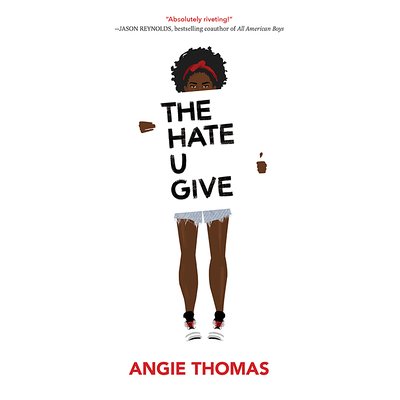 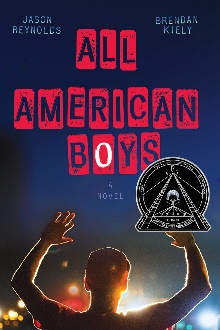 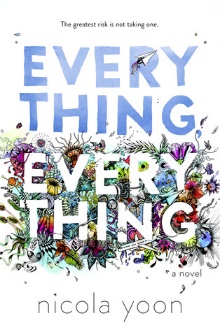 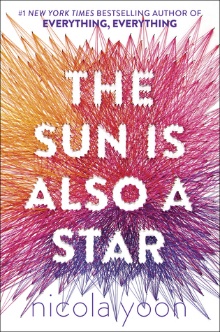 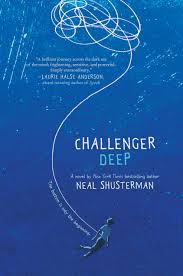 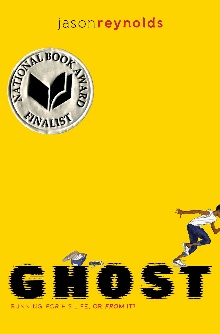 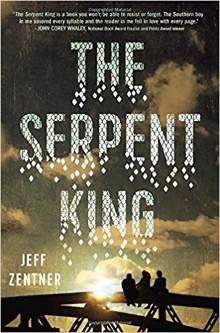 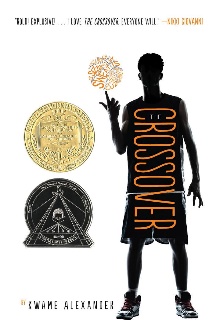 ChoicePut a novel or graphic novel of your choice. Another recommendation: read a classic – Charles Dickens, JK Rowling, Steinbeck, etc.